ORGANIZATION STRUCTURE OF KOLANDOTO COLLEGE OF HEALTH SCIENCES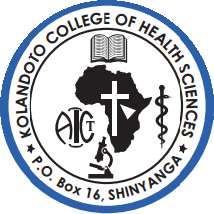 